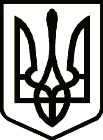 УкраїнаЧЕРНІГІВСЬКА РАЙОННА ДЕРЖАВНА АДМІНІСТРАЦІЯЧЕРНІГІВСЬКОЇ  ОБЛАСТІРОЗПОРЯДЖЕННЯПро надання дозволу на розробку проекту землеустрою щодо встановленняприбережної захисної смугиРозглянувши заяву громадянина ………………… про надання дозволу на розробку проекту землеустрою щодо встановлення прибережної захисної смуги в межах земельної ділянки передбаченої до відведення у власність орієнтовною площею 2,0 га за рахунок земель запасу                   гр. …………………для ведення особистого селянського господарства на території Андріївської сільської ради Чернігівського району Чернігівської області, керуючись статтями 17, 58, 60 та пунктом 12 розділу Х Перехідних положень Земельного кодексу України, розпорядженням  в.о. голови Чернігівської районної державної адміністрації № 420 від 06 липня 2012 року «Про надання дозволу на розробку проекту землеустрою щодо відведення у власність земельної ділянки для ведення особистого селянського господарства»:1. Надати громадянину ………………… дозвіл на розробку проекту землеустрою щодо встановлення прибережної захисної смуги в межах земельної ділянки передбаченої до відведення у власність орієнтовною площею 2,0  га за рахунок земель запасу гр. ………………… для ведення особистого селянського господарства на території Андріївської сільської ради Чернігівського району Чернігівської області.2. Проект землеустрою щодо встановлення прибережної захисної смуги підлягає розгляду Чернігівською районною державною адміністрацією.3. Контроль за виконанням розпорядження покласти на першого заступника голови райдержадміністрації Ганжу М.М.Голова районноїдержавної адміністрації                                                                        М.В.КудрикРозпорядження подає:Управління Держкомзему у Чернігівському районі Чернігівської областіВ.о. начальника управлінняДержкомзему                                                                                    І.В. СуботськийПогоджено:Перший заступник голови районної	державної адміністрації	              М.М. ГанжаКерівник паратурайдержадміністрації	                В.П. БешунНачальник юридичного відділута по роботі зі зверненнями громадянапарату райдержадміністрації                                                               О.О. СинькоРозпорядження надіслати:Управлінню Держкомзему у Чернігівськомурайоні Чернігівської області	                  1 примірникАндріївській сільській раді	            1 примірник29 серпня 2012 рокум. Чернігів			№545